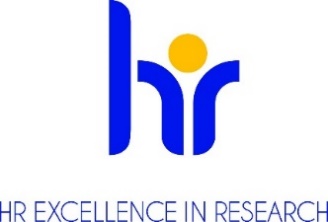 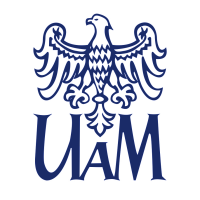 UNIWERSYTET IM. ADAMA MICKIEWICZA W POZNANIUOGŁASZAKONKURSStudent/Stypendysta
na Wydziale FIZYKIPodstawowe informacjeDyscyplina naukowa (research field): Fizyka.Wymiar czasu pracy i liczba godzin pracy w tygodniu w zadaniowym systemie czasu pracy: Stypendium. 16h/tydzieńPodstawa nawiązania stosunku pracy i  przewidywany czas zatrudnienia (type of contract): umowa o pracę na czas na czas określony: Stypendium  (24 miesiące) Przewidywany termin rozpoczęcia pracy (envisaged job starting date): 1.07.2022.Wynagrodzenie:1 500 PLN/miesiąc.Miejsce wykonywania pracy (work location):Wydział Fizyki UAM, ul. Uniwersytetu Poznańskiego 2, 61-614 Poznań.Termin, forma i miejsce złożenia aplikacji: (application deadline and how to apply)Zgłoszenia należy wysyłać na adres bartlomiej.graczykowski@amu.edu.pl do 22.06.2022. Wymagane dokumenty (required documents)Zgłoszenie kandydata do konkursu (email);Curriculum Vitae (maksymalnie 5 stron A4); Dyplomy lub zaświadczenia wydane przez uczelnie potwierdzające wykształcenie 
(w przypadku stopni naukowych uzyskanych zagranicą - dokumenty muszą spełniać kryteria równoważności określone w art. 328 ustawy z dnia 20 lipca 2018 roku Prawo o szkolnictwie wyższym i nauce (Dz.U. z 2022 r. poz. 574 z późn. zmianami);Zaświadczenie potwierdzające status studenta.Informacja o osiągnięciach badawczych (lista publikacji i konferencji), dydaktycznych i organizacyjnych;Zgoda na przetwarzanie danych osobowych następującej treści: Zgodnie z art. 6 ust.1 lit a ogólnego rozporządzenia o ochronie danych osobowych z dnia 27 kwietnia 2016 r. (Dz. U. UE L 119/1 z dnia 4 maja 2016 r.) wyrażam zgodę na przetwarzania danych osobowych innych niż: imię, (imiona) i nazwisko; imiona rodziców; data urodzenia; miejsce zamieszkania (adres do korespondencji); wykształcenie; przebieg dotychczasowego zatrudnienia, zawartych w mojej ofercie pracy dla potrzeb aktualnej rekrutacji.";Warunki konkursu określone przez komisję konkursową Określenie kwalifikacji: zgodnie z wytycznymi EuraxessR 1/naukowiec bez stopnia doktora (określenie poziomu kwalifikacji i doświadczenia zawodowego wg wytycznych Euraxess https://euraxess.ec.europa.eu/europe/career-development/training-researchers/research-profiles-descriptors)Opis oferty pracy (offer description)Oferta pracy dotyczy stanowiska stażysty podoktorskiego w projekcie NCN OPUS (Narodowe Centrum Nauki) pt. Zamiana światła na ruch w nano-membranach wykonanych z polimerów inspirowanych naturą (Numer umowy:UMO-2021/41/B/ST5/03038).Naukowym celem projektu jest zbadanie konwersji światła na ruch, właściwości mechanicznych i termicznych nano-membran wykonanych z polimerów inspirowanych naturą. Membrany zostaną wykonane z polidopaminy oraz innych polimerów wykazujących dużą absorbcję w zakresie światła widzialnego. Projekt ma na celu zweryfikowanie następujących hipotez badawczych: (i) membrany poli-katecholaminowe mogą kurczyć się pod wpływem światła widzialnego, (ii) późniejsze rozszerzanie się membrany jest spontaniczne i wynika w ich właściwości mechanicznych i termicznych oraz (iii) kurczenie membran może być stymulowane wieloma bodźcami (światło, temperatura i wilgotność).Aby zweryfikować powyższe hipotezy, posłużymy się najnowocześniejszymi metodami eksperymentalnymi. W szczególności: (i) wytworzymy membrany o grubości kilku nanometrów o właściwościach bezpośredniej zamiany światła na ruch, wykorzystamy bezkontaktowe i nieniszczące techniki badawcze w celu (ii) zagadania właściwości mechanicznych membran w różnych warunkach zewnętrznych oraz (iii) zbadania rozpraszania energii cieplnej poprzez przewodzenie i konwekcję. W ostatnim, najważniejszym etapie zbadamy konwersję światła na ruch w membranach, ze szczególnym uwzględnieniem dynamiki i wydajności tego procesu dla różnych źródeł światła i różnych warunków otoczenia.Do zadań Studenta/Stypendysty będzie należało:Pomiary właściwości mechanicznych błon polikatecholowych metodą rozpraszania światła Brillouina (BLS).Przygotowanie próbek i transfer na prefabrykowane podłoża.Bieżąca sprawozdawczość, pisanie raportów, publiczne rozpowszechnianie wyników.Współpraca z partnerami projektu, krótkoterminowe zagraniczne staże badawcze.Wymagania i kwalifikacje (requirments and qualifications)Do konkursu mogą przystąpić osoby, spełniające wymogi określone w art. 113 ustawy z dnia 
20 lipca 2018 roku Prawo o szkolnictwie wyższym i nauce (Dz. U. z 2022 r. poz 574 z późn. zmianami.) oraz spełniające następujące wymagania:Licencjat w zakresie nauk fizycznych.Wymagania językowe (required languages)język 	angielski: poziom B2/C1Wymagane doświadczenie badawcze, badawczo-dydaktyczne lub dydaktyczne (required research experience)Doświadczenie w pracy w dziedzinie spektroskopii laserowej.Umiejętność budowy układów optycznych.Samodzielność, dobra organizacja pracy, umiejętność pracy w zespole.Dyspozycyjność: w ramach projektu przewidziane są badania w zespołach partnerów projektu (MPIP Mainz i ICMAB Barcelona), Kryteria kwalifikacyjne (eligibility criteria) Zgodność profilu naukowego kandydata z ogłoszeniem.Ocena na dyplomie.Przebieg procesu wyboru (selection process) Rozpoczęcie prac komisji konkursowej nie później niż 14 dni po upływie daty złożenia dokumentów.Ocena formalna złożonych wniosków.  W przypadku braku wymaganych dokumentów, wezwanie do uzupełnienia dokumentacji lub dostarczenia dodatkowych dokumentów.Wyłonienie kandydatów do etapu rozmów.Rozmowa z kandydatami spełniającymi wymogi formalne.Ogłoszenie wyników przez przewodniczącego komisji konkursowej oraz poinformowanie kandydatów o rozstrzygnięciu. Informacja zwierać będzie uzasadnienie oraz wskazanie mocnych i słabych stron kandydatów. Wraz z informacją kandydatom odesłane zostaną również złożone dokumenty.Klauzula informacyjna RODO :Zgodnie z art. 13 ogólnego rozporządzenia o ochronie danych osobowych z dnia 27 kwietnia 2016 r. (Dz. Urz. UE L 119 z 04.05.2016) informujemy, że:Administratorem Pani/Pana danych osobowych jest Uniwersytet im. Adama Mickiewicza  w Poznaniu 
z siedzibą: ul. Henryka Wieniawskiego 1, 61 - 712 Poznań.Administrator danych osobowych wyznaczył Inspektora Ochrony Danych nadzorującego prawidłowość przetwarzania danych osobowych, z którym można skontaktować się za pośrednictwem adresu 
e-mail: iod@amu.edu.pl.Celem przetwarzania Pani/ Pana danych osobowych jest realizacja procesu rekrutacji na wskazane stanowisko pracy.Podstawę prawną do przetwarzania Pani/Pana danych osobowych stanowi Art. 6 ust. 1 lit. a ogólnego rozporządzenia o ochronie danych osobowych z dnia 27 kwietnia 2016 r. oraz  Kodeks Pracy z dnia 
26 czerwca 1974 r. (Dz.U. z 1998r. N21, poz.94 z późn. zm.).Pani/Pana dane osobowe przechowywane będą przez okres 6 miesięcy od zakończenia procesu rekrutacji.Pani/Pana dane osobowe nie będą udostępniane innym podmiotom, za wyjątkiem podmiotów upoważnionych na podstawie przepisów prawa. Dostęp do Pani/Pana danych będą posiadać osoby upoważnione przez Administratora do ich przetwarzania w ramach wykonywania swoich obowiązków służbowych.Posiada Pani/Pan prawo dostępu do treści swoich danych oraz z zastrzeżeniem przepisów prawa, prawo do ich sprostowania, usunięcia, ograniczenia przetwarzania, prawo do przenoszenia danych, prawo do wniesienia sprzeciwu wobec przetwarzania, prawo do cofnięcia zgody w dowolnym momencie.Ma Pani/Pan prawo do wniesienia skargi do organu nadzorczego – Prezesa Urzędu Ochrony Danych Osobowych, ul. Stawki 2, 00 – 193 Warszawa.Podanie danych osobowych jest obligatoryjne w oparciu o przepisy prawa, w pozostałym zakresie jest dobrowolne.Pani/ Pana dane osobowe nie będą przetwarzane w sposób zautomatyzowany i nie będą poddawane profilowaniu.